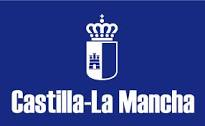 Consejería de Educación, Cultura y Deportes Viceconsejería de Educación, Universidades e InvestigaciónSOLICITUD DE AUTORIZACIÓN DE APERTURA Y FUNCIONAMIENTO DE LOS CENTROS PRIVADOS QUE IMPARTAN LAS ENSEÑANZAS DE TÉCNICOS DEPORTIVOS EN  CASTILLA-LA MANCHASr./Sra. Director/a Provincial de Educación, Cultura y Deportes de        .Los datos de carácter personal que se faciliten mediante este formulario quedarán registrados en un fichero cuyo responsable es la Consejería de Educación, Cultura y Deportes. Por ello, pueden ejercitar los derechos de acceso, rectificación, cancelación y oposición ante dicho responsable. DATOS DEL SOLICITANTE Y DEL CENTRODATOS DEL SOLICITANTE Y DEL CENTRODATOS DEL SOLICITANTE Y DEL CENTRODATOS DEL SOLICITANTE Y DEL CENTRODATOS DEL SOLICITANTE Y DEL CENTRODATOS DEL SOLICITANTE Y DEL CENTRODATOS DEL SOLICITANTE Y DEL CENTRODATOS DEL SOLICITANTE Y DEL CENTRODATOS DEL SOLICITANTE Y DEL CENTRODATOS DEL SOLICITANTE Y DEL CENTRODATOS DEL SOLICITANTE Y DEL CENTRODATOS DEL SOLICITANTE Y DEL CENTRODATOS DEL SOLICITANTE Y DEL CENTRODATOS DEL SOLICITANTE Y DEL CENTRODATOS DEL SOLICITANTE Y DEL CENTRODATOS DEL SOLICITANTE Y DEL CENTRODATOS DEL SOLICITANTE Y DEL CENTRODATOS DEL SOLICITANTE Y DEL CENTRODenominación del Centro:Denominación del Centro:Denominación del Centro:Código:Código:Código:Domicilio:C.P:Localidad:Localidad:Localidad:Provincia:Provincia:Correo electrónico:Teléfono:Teléfono:Nombre del titular:Nombre del titular:N.I.F.:N.I.F.:Tfno. del titular:Tfno. del titular:Tfno. del titular:Tfno. del titular:Tfno. del titular:Representante del titular:Representante del titular:Representante del titular:N.I.F.:N.I.F.:Tfno. del  representante:Tfno. del  representante:Tfno. del  representante:Tfno. del  representante:Tfno. del  representante:Tfno. del  representante:SOLICITA  SOLICITA  SOLICITA  SOLICITA  SOLICITA  SOLICITA  SOLICITA  SOLICITA  SOLICITA  SOLICITA  SOLICITA  SOLICITA  SOLICITA  SOLICITA  SOLICITA  SOLICITA  SOLICITA  SOLICITA  SOLICITA  SOLICITA  SOLICITA  La solicitud, según la Orden de 21-04-2003, (DOCM de 2 de Mayo) de la Consejería de Educación y Cultura, por la que se regulan los procedimientos para conceder, modificar y extinguir la autorización administrativa para la apertura y funcionamiento de los centros privados que impartan las enseñanzas de técnicos deportivos en  de Castilla-La Mancha, debe adjuntar la siguiente documentación:La solicitud, según la Orden de 21-04-2003, (DOCM de 2 de Mayo) de la Consejería de Educación y Cultura, por la que se regulan los procedimientos para conceder, modificar y extinguir la autorización administrativa para la apertura y funcionamiento de los centros privados que impartan las enseñanzas de técnicos deportivos en  de Castilla-La Mancha, debe adjuntar la siguiente documentación:La solicitud, según la Orden de 21-04-2003, (DOCM de 2 de Mayo) de la Consejería de Educación y Cultura, por la que se regulan los procedimientos para conceder, modificar y extinguir la autorización administrativa para la apertura y funcionamiento de los centros privados que impartan las enseñanzas de técnicos deportivos en  de Castilla-La Mancha, debe adjuntar la siguiente documentación:La solicitud, según la Orden de 21-04-2003, (DOCM de 2 de Mayo) de la Consejería de Educación y Cultura, por la que se regulan los procedimientos para conceder, modificar y extinguir la autorización administrativa para la apertura y funcionamiento de los centros privados que impartan las enseñanzas de técnicos deportivos en  de Castilla-La Mancha, debe adjuntar la siguiente documentación:La solicitud, según la Orden de 21-04-2003, (DOCM de 2 de Mayo) de la Consejería de Educación y Cultura, por la que se regulan los procedimientos para conceder, modificar y extinguir la autorización administrativa para la apertura y funcionamiento de los centros privados que impartan las enseñanzas de técnicos deportivos en  de Castilla-La Mancha, debe adjuntar la siguiente documentación:La solicitud, según la Orden de 21-04-2003, (DOCM de 2 de Mayo) de la Consejería de Educación y Cultura, por la que se regulan los procedimientos para conceder, modificar y extinguir la autorización administrativa para la apertura y funcionamiento de los centros privados que impartan las enseñanzas de técnicos deportivos en  de Castilla-La Mancha, debe adjuntar la siguiente documentación:La solicitud, según la Orden de 21-04-2003, (DOCM de 2 de Mayo) de la Consejería de Educación y Cultura, por la que se regulan los procedimientos para conceder, modificar y extinguir la autorización administrativa para la apertura y funcionamiento de los centros privados que impartan las enseñanzas de técnicos deportivos en  de Castilla-La Mancha, debe adjuntar la siguiente documentación:La solicitud, según la Orden de 21-04-2003, (DOCM de 2 de Mayo) de la Consejería de Educación y Cultura, por la que se regulan los procedimientos para conceder, modificar y extinguir la autorización administrativa para la apertura y funcionamiento de los centros privados que impartan las enseñanzas de técnicos deportivos en  de Castilla-La Mancha, debe adjuntar la siguiente documentación:La solicitud, según la Orden de 21-04-2003, (DOCM de 2 de Mayo) de la Consejería de Educación y Cultura, por la que se regulan los procedimientos para conceder, modificar y extinguir la autorización administrativa para la apertura y funcionamiento de los centros privados que impartan las enseñanzas de técnicos deportivos en  de Castilla-La Mancha, debe adjuntar la siguiente documentación:La solicitud, según la Orden de 21-04-2003, (DOCM de 2 de Mayo) de la Consejería de Educación y Cultura, por la que se regulan los procedimientos para conceder, modificar y extinguir la autorización administrativa para la apertura y funcionamiento de los centros privados que impartan las enseñanzas de técnicos deportivos en  de Castilla-La Mancha, debe adjuntar la siguiente documentación:La solicitud, según la Orden de 21-04-2003, (DOCM de 2 de Mayo) de la Consejería de Educación y Cultura, por la que se regulan los procedimientos para conceder, modificar y extinguir la autorización administrativa para la apertura y funcionamiento de los centros privados que impartan las enseñanzas de técnicos deportivos en  de Castilla-La Mancha, debe adjuntar la siguiente documentación:La solicitud, según la Orden de 21-04-2003, (DOCM de 2 de Mayo) de la Consejería de Educación y Cultura, por la que se regulan los procedimientos para conceder, modificar y extinguir la autorización administrativa para la apertura y funcionamiento de los centros privados que impartan las enseñanzas de técnicos deportivos en  de Castilla-La Mancha, debe adjuntar la siguiente documentación:La solicitud, según la Orden de 21-04-2003, (DOCM de 2 de Mayo) de la Consejería de Educación y Cultura, por la que se regulan los procedimientos para conceder, modificar y extinguir la autorización administrativa para la apertura y funcionamiento de los centros privados que impartan las enseñanzas de técnicos deportivos en  de Castilla-La Mancha, debe adjuntar la siguiente documentación:La solicitud, según la Orden de 21-04-2003, (DOCM de 2 de Mayo) de la Consejería de Educación y Cultura, por la que se regulan los procedimientos para conceder, modificar y extinguir la autorización administrativa para la apertura y funcionamiento de los centros privados que impartan las enseñanzas de técnicos deportivos en  de Castilla-La Mancha, debe adjuntar la siguiente documentación:La solicitud, según la Orden de 21-04-2003, (DOCM de 2 de Mayo) de la Consejería de Educación y Cultura, por la que se regulan los procedimientos para conceder, modificar y extinguir la autorización administrativa para la apertura y funcionamiento de los centros privados que impartan las enseñanzas de técnicos deportivos en  de Castilla-La Mancha, debe adjuntar la siguiente documentación:La solicitud, según la Orden de 21-04-2003, (DOCM de 2 de Mayo) de la Consejería de Educación y Cultura, por la que se regulan los procedimientos para conceder, modificar y extinguir la autorización administrativa para la apertura y funcionamiento de los centros privados que impartan las enseñanzas de técnicos deportivos en  de Castilla-La Mancha, debe adjuntar la siguiente documentación:La solicitud, según la Orden de 21-04-2003, (DOCM de 2 de Mayo) de la Consejería de Educación y Cultura, por la que se regulan los procedimientos para conceder, modificar y extinguir la autorización administrativa para la apertura y funcionamiento de los centros privados que impartan las enseñanzas de técnicos deportivos en  de Castilla-La Mancha, debe adjuntar la siguiente documentación:La solicitud, según la Orden de 21-04-2003, (DOCM de 2 de Mayo) de la Consejería de Educación y Cultura, por la que se regulan los procedimientos para conceder, modificar y extinguir la autorización administrativa para la apertura y funcionamiento de los centros privados que impartan las enseñanzas de técnicos deportivos en  de Castilla-La Mancha, debe adjuntar la siguiente documentación:La solicitud, según la Orden de 21-04-2003, (DOCM de 2 de Mayo) de la Consejería de Educación y Cultura, por la que se regulan los procedimientos para conceder, modificar y extinguir la autorización administrativa para la apertura y funcionamiento de los centros privados que impartan las enseñanzas de técnicos deportivos en  de Castilla-La Mancha, debe adjuntar la siguiente documentación:La solicitud, según la Orden de 21-04-2003, (DOCM de 2 de Mayo) de la Consejería de Educación y Cultura, por la que se regulan los procedimientos para conceder, modificar y extinguir la autorización administrativa para la apertura y funcionamiento de los centros privados que impartan las enseñanzas de técnicos deportivos en  de Castilla-La Mancha, debe adjuntar la siguiente documentación:La solicitud, según la Orden de 21-04-2003, (DOCM de 2 de Mayo) de la Consejería de Educación y Cultura, por la que se regulan los procedimientos para conceder, modificar y extinguir la autorización administrativa para la apertura y funcionamiento de los centros privados que impartan las enseñanzas de técnicos deportivos en  de Castilla-La Mancha, debe adjuntar la siguiente documentación:   Autorización nueva:   Autorización nueva:   Autorización nueva:   Autorización nueva:   Autorización nueva:   Autorización nueva:   Autorización nueva:   Autorización nueva:   Autorización nueva:   Autorización nueva:   Autorización nueva:   Autorización nueva:   Autorización nueva:   Autorización nueva:   Autorización nueva:   Autorización nueva:   Autorización nueva:   Autorización nueva:   Autorización nueva:   Autorización nueva:   Autorización nueva:Se dirigirá al titular de la Consejería de Educación, Cultura y Deportes. Dicha solicitud deberá contener información relativa a:Se dirigirá al titular de la Consejería de Educación, Cultura y Deportes. Dicha solicitud deberá contener información relativa a:Se dirigirá al titular de la Consejería de Educación, Cultura y Deportes. Dicha solicitud deberá contener información relativa a:Se dirigirá al titular de la Consejería de Educación, Cultura y Deportes. Dicha solicitud deberá contener información relativa a:Se dirigirá al titular de la Consejería de Educación, Cultura y Deportes. Dicha solicitud deberá contener información relativa a:Se dirigirá al titular de la Consejería de Educación, Cultura y Deportes. Dicha solicitud deberá contener información relativa a:Se dirigirá al titular de la Consejería de Educación, Cultura y Deportes. Dicha solicitud deberá contener información relativa a:Se dirigirá al titular de la Consejería de Educación, Cultura y Deportes. Dicha solicitud deberá contener información relativa a:Se dirigirá al titular de la Consejería de Educación, Cultura y Deportes. Dicha solicitud deberá contener información relativa a:Se dirigirá al titular de la Consejería de Educación, Cultura y Deportes. Dicha solicitud deberá contener información relativa a:Se dirigirá al titular de la Consejería de Educación, Cultura y Deportes. Dicha solicitud deberá contener información relativa a:Se dirigirá al titular de la Consejería de Educación, Cultura y Deportes. Dicha solicitud deberá contener información relativa a:Se dirigirá al titular de la Consejería de Educación, Cultura y Deportes. Dicha solicitud deberá contener información relativa a:Se dirigirá al titular de la Consejería de Educación, Cultura y Deportes. Dicha solicitud deberá contener información relativa a:Se dirigirá al titular de la Consejería de Educación, Cultura y Deportes. Dicha solicitud deberá contener información relativa a:Se dirigirá al titular de la Consejería de Educación, Cultura y Deportes. Dicha solicitud deberá contener información relativa a:Se dirigirá al titular de la Consejería de Educación, Cultura y Deportes. Dicha solicitud deberá contener información relativa a:Se dirigirá al titular de la Consejería de Educación, Cultura y Deportes. Dicha solicitud deberá contener información relativa a:Se dirigirá al titular de la Consejería de Educación, Cultura y Deportes. Dicha solicitud deberá contener información relativa a:Se dirigirá al titular de la Consejería de Educación, Cultura y Deportes. Dicha solicitud deberá contener información relativa a:Se dirigirá al titular de la Consejería de Educación, Cultura y Deportes. Dicha solicitud deberá contener información relativa a: -  Persona física o jurídica que promueve el centro. -  Persona física o jurídica que promueve el centro. -  Persona física o jurídica que promueve el centro. -  Persona física o jurídica que promueve el centro. -  Persona física o jurídica que promueve el centro. -  Persona física o jurídica que promueve el centro. -  Persona física o jurídica que promueve el centro.-  Denominación específica que se propone para el centro.-  Denominación específica que se propone para el centro.-  Denominación específica que se propone para el centro.-  Denominación específica que se propone para el centro.-  Denominación específica que se propone para el centro.-  Denominación específica que se propone para el centro.-  Denominación específica que se propone para el centro.-  Denominación específica que se propone para el centro.-  Denominación específica que se propone para el centro.-  Denominación específica que se propone para el centro.-  Denominación específica que se propone para el centro.-  Denominación específica que se propone para el centro.-  Denominación específica que se propone para el centro.-  Localización geográfica del centro.-  Localización geográfica del centro.-  Localización geográfica del centro.-  Localización geográfica del centro.-  Localización geográfica del centro.-  Localización geográfica del centro.-  Localización geográfica del centro.-  Enseñanzas para las que se solicita autorización, con expresión, en su caso, de la especialidad o especialidades y el grado o los grados de las enseñanzas que se desean impartir.-  Enseñanzas para las que se solicita autorización, con expresión, en su caso, de la especialidad o especialidades y el grado o los grados de las enseñanzas que se desean impartir.-  Enseñanzas para las que se solicita autorización, con expresión, en su caso, de la especialidad o especialidades y el grado o los grados de las enseñanzas que se desean impartir.-  Enseñanzas para las que se solicita autorización, con expresión, en su caso, de la especialidad o especialidades y el grado o los grados de las enseñanzas que se desean impartir.-  Enseñanzas para las que se solicita autorización, con expresión, en su caso, de la especialidad o especialidades y el grado o los grados de las enseñanzas que se desean impartir.-  Enseñanzas para las que se solicita autorización, con expresión, en su caso, de la especialidad o especialidades y el grado o los grados de las enseñanzas que se desean impartir.-  Enseñanzas para las que se solicita autorización, con expresión, en su caso, de la especialidad o especialidades y el grado o los grados de las enseñanzas que se desean impartir.-  Enseñanzas para las que se solicita autorización, con expresión, en su caso, de la especialidad o especialidades y el grado o los grados de las enseñanzas que se desean impartir.-  Enseñanzas para las que se solicita autorización, con expresión, en su caso, de la especialidad o especialidades y el grado o los grados de las enseñanzas que se desean impartir.-  Enseñanzas para las que se solicita autorización, con expresión, en su caso, de la especialidad o especialidades y el grado o los grados de las enseñanzas que se desean impartir.-  Enseñanzas para las que se solicita autorización, con expresión, en su caso, de la especialidad o especialidades y el grado o los grados de las enseñanzas que se desean impartir.-  Enseñanzas para las que se solicita autorización, con expresión, en su caso, de la especialidad o especialidades y el grado o los grados de las enseñanzas que se desean impartir.-  Enseñanzas para las que se solicita autorización, con expresión, en su caso, de la especialidad o especialidades y el grado o los grados de las enseñanzas que se desean impartir.-  Horario de funcionamiento del centro.-  Horario de funcionamiento del centro.-  Horario de funcionamiento del centro.-  Horario de funcionamiento del centro.-  Horario de funcionamiento del centro.-  Horario de funcionamiento del centro.-  Horario de funcionamiento del centro.-  Enseñanzas para las que se solicita autorización, con expresión, en su caso, de la especialidad o especialidades y el grado o los grados de las enseñanzas que se desean impartir.-  Enseñanzas para las que se solicita autorización, con expresión, en su caso, de la especialidad o especialidades y el grado o los grados de las enseñanzas que se desean impartir.-  Enseñanzas para las que se solicita autorización, con expresión, en su caso, de la especialidad o especialidades y el grado o los grados de las enseñanzas que se desean impartir.-  Enseñanzas para las que se solicita autorización, con expresión, en su caso, de la especialidad o especialidades y el grado o los grados de las enseñanzas que se desean impartir.-  Enseñanzas para las que se solicita autorización, con expresión, en su caso, de la especialidad o especialidades y el grado o los grados de las enseñanzas que se desean impartir.-  Enseñanzas para las que se solicita autorización, con expresión, en su caso, de la especialidad o especialidades y el grado o los grados de las enseñanzas que se desean impartir.-  Enseñanzas para las que se solicita autorización, con expresión, en su caso, de la especialidad o especialidades y el grado o los grados de las enseñanzas que se desean impartir.-  Enseñanzas para las que se solicita autorización, con expresión, en su caso, de la especialidad o especialidades y el grado o los grados de las enseñanzas que se desean impartir.-  Enseñanzas para las que se solicita autorización, con expresión, en su caso, de la especialidad o especialidades y el grado o los grados de las enseñanzas que se desean impartir.-  Enseñanzas para las que se solicita autorización, con expresión, en su caso, de la especialidad o especialidades y el grado o los grados de las enseñanzas que se desean impartir.-  Enseñanzas para las que se solicita autorización, con expresión, en su caso, de la especialidad o especialidades y el grado o los grados de las enseñanzas que se desean impartir.-  Enseñanzas para las que se solicita autorización, con expresión, en su caso, de la especialidad o especialidades y el grado o los grados de las enseñanzas que se desean impartir.-  Enseñanzas para las que se solicita autorización, con expresión, en su caso, de la especialidad o especialidades y el grado o los grados de las enseñanzas que se desean impartir.-  Número máximo de puestos escolares.-  Número máximo de puestos escolares.-  Número máximo de puestos escolares.-  Número máximo de puestos escolares.-  Número máximo de puestos escolares.-  Número máximo de puestos escolares.-  Número máximo de puestos escolares.-  Relación del profesorado que dispone para llevar a cabo las enseñanzas. Esta relación podrá ser sustituida por el compromiso de aportarla antes del inicio de la actividad.-  Relación del profesorado que dispone para llevar a cabo las enseñanzas. Esta relación podrá ser sustituida por el compromiso de aportarla antes del inicio de la actividad.-  Relación del profesorado que dispone para llevar a cabo las enseñanzas. Esta relación podrá ser sustituida por el compromiso de aportarla antes del inicio de la actividad.-  Relación del profesorado que dispone para llevar a cabo las enseñanzas. Esta relación podrá ser sustituida por el compromiso de aportarla antes del inicio de la actividad.-  Relación del profesorado que dispone para llevar a cabo las enseñanzas. Esta relación podrá ser sustituida por el compromiso de aportarla antes del inicio de la actividad.-  Relación del profesorado que dispone para llevar a cabo las enseñanzas. Esta relación podrá ser sustituida por el compromiso de aportarla antes del inicio de la actividad.-  Relación del profesorado que dispone para llevar a cabo las enseñanzas. Esta relación podrá ser sustituida por el compromiso de aportarla antes del inicio de la actividad.-  Relación del profesorado que dispone para llevar a cabo las enseñanzas. Esta relación podrá ser sustituida por el compromiso de aportarla antes del inicio de la actividad.-  Relación del profesorado que dispone para llevar a cabo las enseñanzas. Esta relación podrá ser sustituida por el compromiso de aportarla antes del inicio de la actividad.-  Relación del profesorado que dispone para llevar a cabo las enseñanzas. Esta relación podrá ser sustituida por el compromiso de aportarla antes del inicio de la actividad.-  Relación del profesorado que dispone para llevar a cabo las enseñanzas. Esta relación podrá ser sustituida por el compromiso de aportarla antes del inicio de la actividad.-  Relación del profesorado que dispone para llevar a cabo las enseñanzas. Esta relación podrá ser sustituida por el compromiso de aportarla antes del inicio de la actividad.-  Relación del profesorado que dispone para llevar a cabo las enseñanzas. Esta relación podrá ser sustituida por el compromiso de aportarla antes del inicio de la actividad.-  Espacios, material didáctico y equipamientos docentes que se vayan a utilizar.-  Espacios, material didáctico y equipamientos docentes que se vayan a utilizar.-  Espacios, material didáctico y equipamientos docentes que se vayan a utilizar.-  Espacios, material didáctico y equipamientos docentes que se vayan a utilizar.-  Espacios, material didáctico y equipamientos docentes que se vayan a utilizar.-  Espacios, material didáctico y equipamientos docentes que se vayan a utilizar.-  Espacios, material didáctico y equipamientos docentes que se vayan a utilizar.-  La cobertura de seguridad durante el desarrollo de la actividad.-  La cobertura de seguridad durante el desarrollo de la actividad.-  La cobertura de seguridad durante el desarrollo de la actividad.-  La cobertura de seguridad durante el desarrollo de la actividad.-  La cobertura de seguridad durante el desarrollo de la actividad.-  La cobertura de seguridad durante el desarrollo de la actividad.-  La cobertura de seguridad durante el desarrollo de la actividad.-  La cobertura de seguridad durante el desarrollo de la actividad.-  La cobertura de seguridad durante el desarrollo de la actividad.-  La cobertura de seguridad durante el desarrollo de la actividad.-  La cobertura de seguridad durante el desarrollo de la actividad.-  La cobertura de seguridad durante el desarrollo de la actividad.-  La cobertura de seguridad durante el desarrollo de la actividad.Junto a dicha solicitud se deberá acompañar la documentación compulsada siguiente:Junto a dicha solicitud se deberá acompañar la documentación compulsada siguiente:Junto a dicha solicitud se deberá acompañar la documentación compulsada siguiente:Junto a dicha solicitud se deberá acompañar la documentación compulsada siguiente:Junto a dicha solicitud se deberá acompañar la documentación compulsada siguiente:Junto a dicha solicitud se deberá acompañar la documentación compulsada siguiente:Junto a dicha solicitud se deberá acompañar la documentación compulsada siguiente:Junto a dicha solicitud se deberá acompañar la documentación compulsada siguiente:Junto a dicha solicitud se deberá acompañar la documentación compulsada siguiente:Junto a dicha solicitud se deberá acompañar la documentación compulsada siguiente:Junto a dicha solicitud se deberá acompañar la documentación compulsada siguiente:Junto a dicha solicitud se deberá acompañar la documentación compulsada siguiente:Junto a dicha solicitud se deberá acompañar la documentación compulsada siguiente:Junto a dicha solicitud se deberá acompañar la documentación compulsada siguiente:Junto a dicha solicitud se deberá acompañar la documentación compulsada siguiente:Junto a dicha solicitud se deberá acompañar la documentación compulsada siguiente:Junto a dicha solicitud se deberá acompañar la documentación compulsada siguiente:Junto a dicha solicitud se deberá acompañar la documentación compulsada siguiente:Junto a dicha solicitud se deberá acompañar la documentación compulsada siguiente:Junto a dicha solicitud se deberá acompañar la documentación compulsada siguiente:Junto a dicha solicitud se deberá acompañar la documentación compulsada siguiente:a) Documentación que acredite la personalidad jurídica del promotor y si actúa por representación cualquier medio válido en derecho que lo acredite.a) Documentación que acredite la personalidad jurídica del promotor y si actúa por representación cualquier medio válido en derecho que lo acredite.a) Documentación que acredite la personalidad jurídica del promotor y si actúa por representación cualquier medio válido en derecho que lo acredite.a) Documentación que acredite la personalidad jurídica del promotor y si actúa por representación cualquier medio válido en derecho que lo acredite.a) Documentación que acredite la personalidad jurídica del promotor y si actúa por representación cualquier medio válido en derecho que lo acredite.a) Documentación que acredite la personalidad jurídica del promotor y si actúa por representación cualquier medio válido en derecho que lo acredite.a) Documentación que acredite la personalidad jurídica del promotor y si actúa por representación cualquier medio válido en derecho que lo acredite.a) Documentación que acredite la personalidad jurídica del promotor y si actúa por representación cualquier medio válido en derecho que lo acredite.a) Documentación que acredite la personalidad jurídica del promotor y si actúa por representación cualquier medio válido en derecho que lo acredite.a) Documentación que acredite la personalidad jurídica del promotor y si actúa por representación cualquier medio válido en derecho que lo acredite.a) Documentación que acredite la personalidad jurídica del promotor y si actúa por representación cualquier medio válido en derecho que lo acredite.a) Documentación que acredite la personalidad jurídica del promotor y si actúa por representación cualquier medio válido en derecho que lo acredite.a) Documentación que acredite la personalidad jurídica del promotor y si actúa por representación cualquier medio válido en derecho que lo acredite.a) Documentación que acredite la personalidad jurídica del promotor y si actúa por representación cualquier medio válido en derecho que lo acredite.a) Documentación que acredite la personalidad jurídica del promotor y si actúa por representación cualquier medio válido en derecho que lo acredite.a) Documentación que acredite la personalidad jurídica del promotor y si actúa por representación cualquier medio válido en derecho que lo acredite.a) Documentación que acredite la personalidad jurídica del promotor y si actúa por representación cualquier medio válido en derecho que lo acredite.a) Documentación que acredite la personalidad jurídica del promotor y si actúa por representación cualquier medio válido en derecho que lo acredite.a) Documentación que acredite la personalidad jurídica del promotor y si actúa por representación cualquier medio válido en derecho que lo acredite.a) Documentación que acredite la personalidad jurídica del promotor y si actúa por representación cualquier medio válido en derecho que lo acredite.a) Documentación que acredite la personalidad jurídica del promotor y si actúa por representación cualquier medio válido en derecho que lo acredite.b) Declaración de que el titular no se encuentra en ninguno de los supuestos del artículo 14, apartado segundo de la presente Orden.b) Declaración de que el titular no se encuentra en ninguno de los supuestos del artículo 14, apartado segundo de la presente Orden.b) Declaración de que el titular no se encuentra en ninguno de los supuestos del artículo 14, apartado segundo de la presente Orden.b) Declaración de que el titular no se encuentra en ninguno de los supuestos del artículo 14, apartado segundo de la presente Orden.b) Declaración de que el titular no se encuentra en ninguno de los supuestos del artículo 14, apartado segundo de la presente Orden.b) Declaración de que el titular no se encuentra en ninguno de los supuestos del artículo 14, apartado segundo de la presente Orden.b) Declaración de que el titular no se encuentra en ninguno de los supuestos del artículo 14, apartado segundo de la presente Orden.b) Declaración de que el titular no se encuentra en ninguno de los supuestos del artículo 14, apartado segundo de la presente Orden.b) Declaración de que el titular no se encuentra en ninguno de los supuestos del artículo 14, apartado segundo de la presente Orden.b) Declaración de que el titular no se encuentra en ninguno de los supuestos del artículo 14, apartado segundo de la presente Orden.b) Declaración de que el titular no se encuentra en ninguno de los supuestos del artículo 14, apartado segundo de la presente Orden.b) Declaración de que el titular no se encuentra en ninguno de los supuestos del artículo 14, apartado segundo de la presente Orden.b) Declaración de que el titular no se encuentra en ninguno de los supuestos del artículo 14, apartado segundo de la presente Orden.b) Declaración de que el titular no se encuentra en ninguno de los supuestos del artículo 14, apartado segundo de la presente Orden.b) Declaración de que el titular no se encuentra en ninguno de los supuestos del artículo 14, apartado segundo de la presente Orden.b) Declaración de que el titular no se encuentra en ninguno de los supuestos del artículo 14, apartado segundo de la presente Orden.b) Declaración de que el titular no se encuentra en ninguno de los supuestos del artículo 14, apartado segundo de la presente Orden.b) Declaración de que el titular no se encuentra en ninguno de los supuestos del artículo 14, apartado segundo de la presente Orden.b) Declaración de que el titular no se encuentra en ninguno de los supuestos del artículo 14, apartado segundo de la presente Orden.b) Declaración de que el titular no se encuentra en ninguno de los supuestos del artículo 14, apartado segundo de la presente Orden.b) Declaración de que el titular no se encuentra en ninguno de los supuestos del artículo 14, apartado segundo de la presente Orden.c) Título jurídico de propiedad, contrato de alquiler, o cualquier otro título que acredite la posibilidad de utilización de las instalaciones del centro.c) Título jurídico de propiedad, contrato de alquiler, o cualquier otro título que acredite la posibilidad de utilización de las instalaciones del centro.c) Título jurídico de propiedad, contrato de alquiler, o cualquier otro título que acredite la posibilidad de utilización de las instalaciones del centro.c) Título jurídico de propiedad, contrato de alquiler, o cualquier otro título que acredite la posibilidad de utilización de las instalaciones del centro.c) Título jurídico de propiedad, contrato de alquiler, o cualquier otro título que acredite la posibilidad de utilización de las instalaciones del centro.c) Título jurídico de propiedad, contrato de alquiler, o cualquier otro título que acredite la posibilidad de utilización de las instalaciones del centro.c) Título jurídico de propiedad, contrato de alquiler, o cualquier otro título que acredite la posibilidad de utilización de las instalaciones del centro.c) Título jurídico de propiedad, contrato de alquiler, o cualquier otro título que acredite la posibilidad de utilización de las instalaciones del centro.c) Título jurídico de propiedad, contrato de alquiler, o cualquier otro título que acredite la posibilidad de utilización de las instalaciones del centro.c) Título jurídico de propiedad, contrato de alquiler, o cualquier otro título que acredite la posibilidad de utilización de las instalaciones del centro.c) Título jurídico de propiedad, contrato de alquiler, o cualquier otro título que acredite la posibilidad de utilización de las instalaciones del centro.c) Título jurídico de propiedad, contrato de alquiler, o cualquier otro título que acredite la posibilidad de utilización de las instalaciones del centro.c) Título jurídico de propiedad, contrato de alquiler, o cualquier otro título que acredite la posibilidad de utilización de las instalaciones del centro.c) Título jurídico de propiedad, contrato de alquiler, o cualquier otro título que acredite la posibilidad de utilización de las instalaciones del centro.c) Título jurídico de propiedad, contrato de alquiler, o cualquier otro título que acredite la posibilidad de utilización de las instalaciones del centro.c) Título jurídico de propiedad, contrato de alquiler, o cualquier otro título que acredite la posibilidad de utilización de las instalaciones del centro.c) Título jurídico de propiedad, contrato de alquiler, o cualquier otro título que acredite la posibilidad de utilización de las instalaciones del centro.c) Título jurídico de propiedad, contrato de alquiler, o cualquier otro título que acredite la posibilidad de utilización de las instalaciones del centro.c) Título jurídico de propiedad, contrato de alquiler, o cualquier otro título que acredite la posibilidad de utilización de las instalaciones del centro.c) Título jurídico de propiedad, contrato de alquiler, o cualquier otro título que acredite la posibilidad de utilización de las instalaciones del centro.c) Título jurídico de propiedad, contrato de alquiler, o cualquier otro título que acredite la posibilidad de utilización de las instalaciones del centro.d) Autorización de uso de centros docentes públicos durante el tiempo que tengan lugar las actividades formativas. Art. 4 de la Orden.d) Autorización de uso de centros docentes públicos durante el tiempo que tengan lugar las actividades formativas. Art. 4 de la Orden.d) Autorización de uso de centros docentes públicos durante el tiempo que tengan lugar las actividades formativas. Art. 4 de la Orden.d) Autorización de uso de centros docentes públicos durante el tiempo que tengan lugar las actividades formativas. Art. 4 de la Orden.d) Autorización de uso de centros docentes públicos durante el tiempo que tengan lugar las actividades formativas. Art. 4 de la Orden.d) Autorización de uso de centros docentes públicos durante el tiempo que tengan lugar las actividades formativas. Art. 4 de la Orden.d) Autorización de uso de centros docentes públicos durante el tiempo que tengan lugar las actividades formativas. Art. 4 de la Orden.d) Autorización de uso de centros docentes públicos durante el tiempo que tengan lugar las actividades formativas. Art. 4 de la Orden.d) Autorización de uso de centros docentes públicos durante el tiempo que tengan lugar las actividades formativas. Art. 4 de la Orden.d) Autorización de uso de centros docentes públicos durante el tiempo que tengan lugar las actividades formativas. Art. 4 de la Orden.d) Autorización de uso de centros docentes públicos durante el tiempo que tengan lugar las actividades formativas. Art. 4 de la Orden.d) Autorización de uso de centros docentes públicos durante el tiempo que tengan lugar las actividades formativas. Art. 4 de la Orden.d) Autorización de uso de centros docentes públicos durante el tiempo que tengan lugar las actividades formativas. Art. 4 de la Orden.d) Autorización de uso de centros docentes públicos durante el tiempo que tengan lugar las actividades formativas. Art. 4 de la Orden.d) Autorización de uso de centros docentes públicos durante el tiempo que tengan lugar las actividades formativas. Art. 4 de la Orden.d) Autorización de uso de centros docentes públicos durante el tiempo que tengan lugar las actividades formativas. Art. 4 de la Orden.d) Autorización de uso de centros docentes públicos durante el tiempo que tengan lugar las actividades formativas. Art. 4 de la Orden.d) Autorización de uso de centros docentes públicos durante el tiempo que tengan lugar las actividades formativas. Art. 4 de la Orden.d) Autorización de uso de centros docentes públicos durante el tiempo que tengan lugar las actividades formativas. Art. 4 de la Orden.d) Autorización de uso de centros docentes públicos durante el tiempo que tengan lugar las actividades formativas. Art. 4 de la Orden.d) Autorización de uso de centros docentes públicos durante el tiempo que tengan lugar las actividades formativas. Art. 4 de la Orden.f) Planos de las instalaciones sino se precisan obras de construcción o adecuación del inmueble. Solicitud de aprobación del inmueble si se precisan obras de construcción o acondicionamiento.f) Planos de las instalaciones sino se precisan obras de construcción o adecuación del inmueble. Solicitud de aprobación del inmueble si se precisan obras de construcción o acondicionamiento.f) Planos de las instalaciones sino se precisan obras de construcción o adecuación del inmueble. Solicitud de aprobación del inmueble si se precisan obras de construcción o acondicionamiento.f) Planos de las instalaciones sino se precisan obras de construcción o adecuación del inmueble. Solicitud de aprobación del inmueble si se precisan obras de construcción o acondicionamiento.f) Planos de las instalaciones sino se precisan obras de construcción o adecuación del inmueble. Solicitud de aprobación del inmueble si se precisan obras de construcción o acondicionamiento.f) Planos de las instalaciones sino se precisan obras de construcción o adecuación del inmueble. Solicitud de aprobación del inmueble si se precisan obras de construcción o acondicionamiento.f) Planos de las instalaciones sino se precisan obras de construcción o adecuación del inmueble. Solicitud de aprobación del inmueble si se precisan obras de construcción o acondicionamiento.f) Planos de las instalaciones sino se precisan obras de construcción o adecuación del inmueble. Solicitud de aprobación del inmueble si se precisan obras de construcción o acondicionamiento.f) Planos de las instalaciones sino se precisan obras de construcción o adecuación del inmueble. Solicitud de aprobación del inmueble si se precisan obras de construcción o acondicionamiento.f) Planos de las instalaciones sino se precisan obras de construcción o adecuación del inmueble. Solicitud de aprobación del inmueble si se precisan obras de construcción o acondicionamiento.f) Planos de las instalaciones sino se precisan obras de construcción o adecuación del inmueble. Solicitud de aprobación del inmueble si se precisan obras de construcción o acondicionamiento.f) Planos de las instalaciones sino se precisan obras de construcción o adecuación del inmueble. Solicitud de aprobación del inmueble si se precisan obras de construcción o acondicionamiento.f) Planos de las instalaciones sino se precisan obras de construcción o adecuación del inmueble. Solicitud de aprobación del inmueble si se precisan obras de construcción o acondicionamiento.f) Planos de las instalaciones sino se precisan obras de construcción o adecuación del inmueble. Solicitud de aprobación del inmueble si se precisan obras de construcción o acondicionamiento.f) Planos de las instalaciones sino se precisan obras de construcción o adecuación del inmueble. Solicitud de aprobación del inmueble si se precisan obras de construcción o acondicionamiento.f) Planos de las instalaciones sino se precisan obras de construcción o adecuación del inmueble. Solicitud de aprobación del inmueble si se precisan obras de construcción o acondicionamiento.f) Planos de las instalaciones sino se precisan obras de construcción o adecuación del inmueble. Solicitud de aprobación del inmueble si se precisan obras de construcción o acondicionamiento.f) Planos de las instalaciones sino se precisan obras de construcción o adecuación del inmueble. Solicitud de aprobación del inmueble si se precisan obras de construcción o acondicionamiento.f) Planos de las instalaciones sino se precisan obras de construcción o adecuación del inmueble. Solicitud de aprobación del inmueble si se precisan obras de construcción o acondicionamiento.f) Planos de las instalaciones sino se precisan obras de construcción o adecuación del inmueble. Solicitud de aprobación del inmueble si se precisan obras de construcción o acondicionamiento.f) Planos de las instalaciones sino se precisan obras de construcción o adecuación del inmueble. Solicitud de aprobación del inmueble si se precisan obras de construcción o acondicionamiento. Modificación de la autorización.  (Marcar lo que proceda) Modificación de la autorización.  (Marcar lo que proceda) Modificación de la autorización.  (Marcar lo que proceda) Modificación de la autorización.  (Marcar lo que proceda) Modificación de la autorización.  (Marcar lo que proceda) Modificación de la autorización.  (Marcar lo que proceda) Modificación de la autorización.  (Marcar lo que proceda) Modificación de la autorización.  (Marcar lo que proceda) Modificación de la autorización.  (Marcar lo que proceda) Modificación de la autorización.  (Marcar lo que proceda) Modificación de la autorización.  (Marcar lo que proceda) Modificación de la autorización.  (Marcar lo que proceda) Modificación de la autorización.  (Marcar lo que proceda) Modificación de la autorización.  (Marcar lo que proceda) Modificación de la autorización.  (Marcar lo que proceda) Modificación de la autorización.  (Marcar lo que proceda) Modificación de la autorización.  (Marcar lo que proceda) Modificación de la autorización.  (Marcar lo que proceda) Modificación de la autorización.  (Marcar lo que proceda) Modificación de la autorización.  (Marcar lo que proceda) Modificación de la autorización.  (Marcar lo que proceda)  Cambio de la denominación específica.  Cambio de la denominación específica.  Cambio de la denominación específica.  Cambio de la denominación específica.  Cambio de la denominación específica.  Cambio de la denominación específica.  Cambio de la denominación específica.  Cambio de la denominación específica.  Cambio de la denominación específica.  Cambio de la denominación específica.  Cambio de la denominación específica.  Cambio de la denominación específica.  Cambio de la denominación específica.  Cambio de la denominación específica.  Cambio de la denominación específica.  Cambio de la denominación específica.  Cambio de la denominación específica.  Cambio de la denominación específica.  Cambio de la denominación específica.  Cambio de la denominación específica.  Cambio de la denominación específica.  Cambio de titularidad.  Cambio de titularidad.  Cambio de titularidad.  Cambio de titularidad.  Cambio de titularidad.  Cambio de titularidad.  Cambio de titularidad.  Cambio de titularidad.  Cambio de titularidad.  Cambio de titularidad.  Cambio de titularidad.  Cambio de titularidad.  Cambio de titularidad.  Cambio de titularidad.  Cambio de titularidad.  Cambio de titularidad.  Cambio de titularidad.  Cambio de titularidad.  Cambio de titularidad.  Cambio de titularidad.  Cambio de titularidad.  Cambio del domicilio del centro por traslado de instalaciones.  Cambio del domicilio del centro por traslado de instalaciones.  Cambio del domicilio del centro por traslado de instalaciones.  Cambio del domicilio del centro por traslado de instalaciones.  Cambio del domicilio del centro por traslado de instalaciones.  Cambio del domicilio del centro por traslado de instalaciones.  Cambio del domicilio del centro por traslado de instalaciones.  Cambio del domicilio del centro por traslado de instalaciones.  Cambio del domicilio del centro por traslado de instalaciones.  Cambio del domicilio del centro por traslado de instalaciones.  Cambio del domicilio del centro por traslado de instalaciones.  Cambio del domicilio del centro por traslado de instalaciones.  Cambio del domicilio del centro por traslado de instalaciones.  Cambio del domicilio del centro por traslado de instalaciones.  Cambio del domicilio del centro por traslado de instalaciones.  Cambio del domicilio del centro por traslado de instalaciones.  Cambio del domicilio del centro por traslado de instalaciones.  Cambio del domicilio del centro por traslado de instalaciones.  Cambio del domicilio del centro por traslado de instalaciones.  Cambio del domicilio del centro por traslado de instalaciones.  Cambio del domicilio del centro por traslado de instalaciones.  Modificación de las enseñanzas para las que fue autorizado.  Modificación de las enseñanzas para las que fue autorizado.  Modificación de las enseñanzas para las que fue autorizado.  Modificación de las enseñanzas para las que fue autorizado.  Modificación de las enseñanzas para las que fue autorizado.  Modificación de las enseñanzas para las que fue autorizado.  Modificación de las enseñanzas para las que fue autorizado.  Modificación de las enseñanzas para las que fue autorizado.  Modificación de las enseñanzas para las que fue autorizado.  Modificación de las enseñanzas para las que fue autorizado.  Modificación de las enseñanzas para las que fue autorizado.  Modificación de las enseñanzas para las que fue autorizado.  Modificación de las enseñanzas para las que fue autorizado.  Modificación de las enseñanzas para las que fue autorizado.  Modificación de las enseñanzas para las que fue autorizado.  Modificación de las enseñanzas para las que fue autorizado.  Modificación de las enseñanzas para las que fue autorizado.  Modificación de las enseñanzas para las que fue autorizado.  Modificación de las enseñanzas para las que fue autorizado.  Modificación de las enseñanzas para las que fue autorizado.  Modificación de las enseñanzas para las que fue autorizado.  Modificación de las instalaciones que se tuvieron en cuenta para la autorización, o cambio de uso o destino de dichos espacios.  Modificación de las instalaciones que se tuvieron en cuenta para la autorización, o cambio de uso o destino de dichos espacios.  Modificación de las instalaciones que se tuvieron en cuenta para la autorización, o cambio de uso o destino de dichos espacios.  Modificación de las instalaciones que se tuvieron en cuenta para la autorización, o cambio de uso o destino de dichos espacios.  Modificación de las instalaciones que se tuvieron en cuenta para la autorización, o cambio de uso o destino de dichos espacios.  Modificación de las instalaciones que se tuvieron en cuenta para la autorización, o cambio de uso o destino de dichos espacios.  Modificación de las instalaciones que se tuvieron en cuenta para la autorización, o cambio de uso o destino de dichos espacios.  Modificación de las instalaciones que se tuvieron en cuenta para la autorización, o cambio de uso o destino de dichos espacios.  Modificación de las instalaciones que se tuvieron en cuenta para la autorización, o cambio de uso o destino de dichos espacios.  Modificación de las instalaciones que se tuvieron en cuenta para la autorización, o cambio de uso o destino de dichos espacios.  Modificación de las instalaciones que se tuvieron en cuenta para la autorización, o cambio de uso o destino de dichos espacios.  Modificación de las instalaciones que se tuvieron en cuenta para la autorización, o cambio de uso o destino de dichos espacios.  Modificación de las instalaciones que se tuvieron en cuenta para la autorización, o cambio de uso o destino de dichos espacios.  Modificación de las instalaciones que se tuvieron en cuenta para la autorización, o cambio de uso o destino de dichos espacios.  Modificación de las instalaciones que se tuvieron en cuenta para la autorización, o cambio de uso o destino de dichos espacios.  Modificación de las instalaciones que se tuvieron en cuenta para la autorización, o cambio de uso o destino de dichos espacios.  Modificación de las instalaciones que se tuvieron en cuenta para la autorización, o cambio de uso o destino de dichos espacios.  Modificación de las instalaciones que se tuvieron en cuenta para la autorización, o cambio de uso o destino de dichos espacios.  Modificación de las instalaciones que se tuvieron en cuenta para la autorización, o cambio de uso o destino de dichos espacios.  Modificación de las instalaciones que se tuvieron en cuenta para la autorización, o cambio de uso o destino de dichos espacios.  Modificación de las instalaciones que se tuvieron en cuenta para la autorización, o cambio de uso o destino de dichos espacios.  Ampliación o reducción del número de puestos escolares, cualquiera que fuese su causa.  Ampliación o reducción del número de puestos escolares, cualquiera que fuese su causa.  Ampliación o reducción del número de puestos escolares, cualquiera que fuese su causa.  Ampliación o reducción del número de puestos escolares, cualquiera que fuese su causa.  Ampliación o reducción del número de puestos escolares, cualquiera que fuese su causa.  Ampliación o reducción del número de puestos escolares, cualquiera que fuese su causa.  Ampliación o reducción del número de puestos escolares, cualquiera que fuese su causa.  Ampliación o reducción del número de puestos escolares, cualquiera que fuese su causa.  Ampliación o reducción del número de puestos escolares, cualquiera que fuese su causa.  Ampliación o reducción del número de puestos escolares, cualquiera que fuese su causa.  Ampliación o reducción del número de puestos escolares, cualquiera que fuese su causa.  Ampliación o reducción del número de puestos escolares, cualquiera que fuese su causa.  Ampliación o reducción del número de puestos escolares, cualquiera que fuese su causa.  Ampliación o reducción del número de puestos escolares, cualquiera que fuese su causa.  Ampliación o reducción del número de puestos escolares, cualquiera que fuese su causa.  Ampliación o reducción del número de puestos escolares, cualquiera que fuese su causa.  Ampliación o reducción del número de puestos escolares, cualquiera que fuese su causa.  Ampliación o reducción del número de puestos escolares, cualquiera que fuese su causa.  Ampliación o reducción del número de puestos escolares, cualquiera que fuese su causa.  Ampliación o reducción del número de puestos escolares, cualquiera que fuese su causa.  Ampliación o reducción del número de puestos escolares, cualquiera que fuese su causa.Documentación justificativa de la modificación:Documentación justificativa de la modificación:Documentación justificativa de la modificación:Documentación justificativa de la modificación:Documentación justificativa de la modificación:Documentación justificativa de la modificación:Documentación justificativa de la modificación:Documentación justificativa de la modificación:Documentación justificativa de la modificación:Documentación justificativa de la modificación:Documentación justificativa de la modificación:Documentación justificativa de la modificación:Documentación justificativa de la modificación:Documentación justificativa de la modificación:Documentación justificativa de la modificación:Documentación justificativa de la modificación:Documentación justificativa de la modificación:Documentación justificativa de la modificación:Documentación justificativa de la modificación:Documentación justificativa de la modificación:Documentación justificativa de la modificación:- Solicitud dirigida al Consejero/a de Educación, Cultura y Deportes.- Solicitud dirigida al Consejero/a de Educación, Cultura y Deportes.- Solicitud dirigida al Consejero/a de Educación, Cultura y Deportes.- Solicitud dirigida al Consejero/a de Educación, Cultura y Deportes.- Solicitud dirigida al Consejero/a de Educación, Cultura y Deportes.- Solicitud dirigida al Consejero/a de Educación, Cultura y Deportes.- Solicitud dirigida al Consejero/a de Educación, Cultura y Deportes.- Solicitud dirigida al Consejero/a de Educación, Cultura y Deportes.- Solicitud dirigida al Consejero/a de Educación, Cultura y Deportes.- Solicitud dirigida al Consejero/a de Educación, Cultura y Deportes.- Informe que acredite las causas de la solicitud de modificación.- Informe que acredite las causas de la solicitud de modificación.- Informe que acredite las causas de la solicitud de modificación.- Informe que acredite las causas de la solicitud de modificación.- Informe que acredite las causas de la solicitud de modificación.- Informe que acredite las causas de la solicitud de modificación.- Informe que acredite las causas de la solicitud de modificación.- Informe que acredite las causas de la solicitud de modificación.- Informe que acredite las causas de la solicitud de modificación.- Informe que acredite las causas de la solicitud de modificación.- Informe que acredite las causas de la solicitud de modificación.CAMBIO DE TITULAR CAMBIO DE TITULAR CAMBIO DE TITULAR CAMBIO DE TITULAR CAMBIO DE TITULAR CAMBIO DE TITULAR CAMBIO DE TITULAR CAMBIO DE TITULAR CAMBIO DE TITULAR CAMBIO DE TITULAR CAMBIO DE TITULAR CAMBIO DE TITULAR CAMBIO DE TITULAR CAMBIO DE TITULAR CAMBIO DE TITULAR CAMBIO DE TITULAR CAMBIO DE TITULAR CAMBIO DE TITULAR CAMBIO DE TITULAR CAMBIO DE TITULAR CAMBIO DE TITULAR Nuevo titular: Nuevo titular: NIF/CIF:NIF/CIF:NIF/CIF:CAMBIO DE DENOMINACIÓN DEL CENTROCAMBIO DE DENOMINACIÓN DEL CENTROCAMBIO DE DENOMINACIÓN DEL CENTROCAMBIO DE DENOMINACIÓN DEL CENTROCAMBIO DE DENOMINACIÓN DEL CENTROCAMBIO DE DENOMINACIÓN DEL CENTROCAMBIO DE DENOMINACIÓN DEL CENTROCAMBIO DE DENOMINACIÓN DEL CENTROCAMBIO DE DENOMINACIÓN DEL CENTROCAMBIO DE DENOMINACIÓN DEL CENTROCAMBIO DE DENOMINACIÓN DEL CENTROCAMBIO DE DENOMINACIÓN DEL CENTROCAMBIO DE DENOMINACIÓN DEL CENTROCAMBIO DE DENOMINACIÓN DEL CENTROCAMBIO DE DENOMINACIÓN DEL CENTROCAMBIO DE DENOMINACIÓN DEL CENTROCAMBIO DE DENOMINACIÓN DEL CENTROCAMBIO DE DENOMINACIÓN DEL CENTROCAMBIO DE DENOMINACIÓN DEL CENTROCAMBIO DE DENOMINACIÓN DEL CENTROCAMBIO DE DENOMINACIÓN DEL CENTRONueva denominación: Nueva denominación: Nueva denominación: Nueva denominación: EnEnEnaadedededeFirmado:Firmado: